Cut and stick the words and pictures together or draw a line to join them up.You can edit the version on Teams and submit it.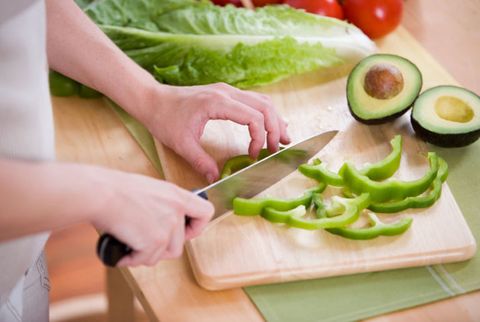 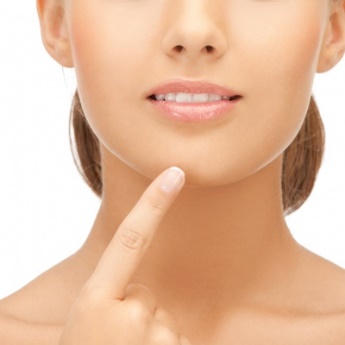 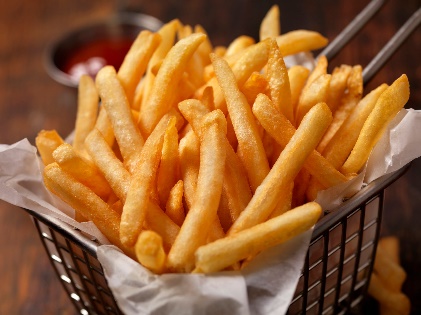 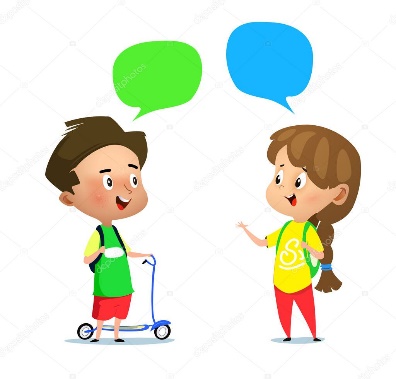 